Year 2 plan — Australian Curriculum: MathematicsImplementation year: 	School name: Year 2 Mathematics: review for balance and coverage of content descriptionsSource: Australian Curriculum, Assessment and Reporting Authority (ACARA), Australian Curriculum v3.0: Mathematics for Foundation–10, <www.australiancurriculum.edu.au/Mathematics/Curriculum/F-10>.Identify curriculumYear level descriptionThe proficiency strands Understanding, Fluency, Problem Solving and Reasoning are an integral part of mathematics content across the three content strands: Number and Algebra, Measurement and Geometry, and Statistics and Probability. The proficiencies reinforce the significance of working mathematically within the content and describe how the content is explored or developed. They provide the language to build in the developmental aspects of the learning of mathematics.At this year level:Understanding includes connecting number calculations with counting sequences, partitioning and combining numbers flexibly, identifying and describing the relationship between addition and subtraction and between multiplication and division Fluency includes counting numbers in sequences readily, using informal units iteratively to compare measurements, using the language of chance to describe outcomes of familiar chance events and describing and comparing time durations Problem Solving includes formulating problems from authentic situations, making models and using number sentences that represent problem situations, and matching transformations with their original shape Reasoning includes using known facts to derive strategies for unfamiliar calculations, comparing and contrasting related models of operations and creating and interpreting simple representations of data.The proficiency strands Understanding, Fluency, Problem Solving and Reasoning are an integral part of mathematics content across the three content strands: Number and Algebra, Measurement and Geometry, and Statistics and Probability. The proficiencies reinforce the significance of working mathematically within the content and describe how the content is explored or developed. They provide the language to build in the developmental aspects of the learning of mathematics.At this year level:Understanding includes connecting number calculations with counting sequences, partitioning and combining numbers flexibly, identifying and describing the relationship between addition and subtraction and between multiplication and division Fluency includes counting numbers in sequences readily, using informal units iteratively to compare measurements, using the language of chance to describe outcomes of familiar chance events and describing and comparing time durations Problem Solving includes formulating problems from authentic situations, making models and using number sentences that represent problem situations, and matching transformations with their original shape Reasoning includes using known facts to derive strategies for unfamiliar calculations, comparing and contrasting related models of operations and creating and interpreting simple representations of data.The proficiency strands Understanding, Fluency, Problem Solving and Reasoning are an integral part of mathematics content across the three content strands: Number and Algebra, Measurement and Geometry, and Statistics and Probability. The proficiencies reinforce the significance of working mathematically within the content and describe how the content is explored or developed. They provide the language to build in the developmental aspects of the learning of mathematics.At this year level:Understanding includes connecting number calculations with counting sequences, partitioning and combining numbers flexibly, identifying and describing the relationship between addition and subtraction and between multiplication and division Fluency includes counting numbers in sequences readily, using informal units iteratively to compare measurements, using the language of chance to describe outcomes of familiar chance events and describing and comparing time durations Problem Solving includes formulating problems from authentic situations, making models and using number sentences that represent problem situations, and matching transformations with their original shape Reasoning includes using known facts to derive strategies for unfamiliar calculations, comparing and contrasting related models of operations and creating and interpreting simple representations of data.The proficiency strands Understanding, Fluency, Problem Solving and Reasoning are an integral part of mathematics content across the three content strands: Number and Algebra, Measurement and Geometry, and Statistics and Probability. The proficiencies reinforce the significance of working mathematically within the content and describe how the content is explored or developed. They provide the language to build in the developmental aspects of the learning of mathematics.At this year level:Understanding includes connecting number calculations with counting sequences, partitioning and combining numbers flexibly, identifying and describing the relationship between addition and subtraction and between multiplication and division Fluency includes counting numbers in sequences readily, using informal units iteratively to compare measurements, using the language of chance to describe outcomes of familiar chance events and describing and comparing time durations Problem Solving includes formulating problems from authentic situations, making models and using number sentences that represent problem situations, and matching transformations with their original shape Reasoning includes using known facts to derive strategies for unfamiliar calculations, comparing and contrasting related models of operations and creating and interpreting simple representations of data.Identify curriculumAchievement standardBy the end of Year 2, students recognise increasing and decreasing number sequences involving 2s, 3s and 5s. They represent multiplication and division by grouping into sets. They associate collections of Australian coins with their value. Students identify the missing element in a number sequence. Students recognise the features of three-dimensional objects. They interpret simple maps of familiar locations. They explain the effects of one-step transformations. Students make sense of collected information.Students count to and from 1000. They perform simple addition and subtraction calculations using a range of strategies. They divide collections and shapes into halves, quarters and eighths. Students order shapes and objects using informal units. They tell time to the quarter hour and use a calendar to identify the date and the months included in seasons. They draw two- dimensional shapes. They describe outcomes for everyday events. Students collect data from relevant questions to create lists, tables and picture graphs.By the end of Year 2, students recognise increasing and decreasing number sequences involving 2s, 3s and 5s. They represent multiplication and division by grouping into sets. They associate collections of Australian coins with their value. Students identify the missing element in a number sequence. Students recognise the features of three-dimensional objects. They interpret simple maps of familiar locations. They explain the effects of one-step transformations. Students make sense of collected information.Students count to and from 1000. They perform simple addition and subtraction calculations using a range of strategies. They divide collections and shapes into halves, quarters and eighths. Students order shapes and objects using informal units. They tell time to the quarter hour and use a calendar to identify the date and the months included in seasons. They draw two- dimensional shapes. They describe outcomes for everyday events. Students collect data from relevant questions to create lists, tables and picture graphs.By the end of Year 2, students recognise increasing and decreasing number sequences involving 2s, 3s and 5s. They represent multiplication and division by grouping into sets. They associate collections of Australian coins with their value. Students identify the missing element in a number sequence. Students recognise the features of three-dimensional objects. They interpret simple maps of familiar locations. They explain the effects of one-step transformations. Students make sense of collected information.Students count to and from 1000. They perform simple addition and subtraction calculations using a range of strategies. They divide collections and shapes into halves, quarters and eighths. Students order shapes and objects using informal units. They tell time to the quarter hour and use a calendar to identify the date and the months included in seasons. They draw two- dimensional shapes. They describe outcomes for everyday events. Students collect data from relevant questions to create lists, tables and picture graphs.By the end of Year 2, students recognise increasing and decreasing number sequences involving 2s, 3s and 5s. They represent multiplication and division by grouping into sets. They associate collections of Australian coins with their value. Students identify the missing element in a number sequence. Students recognise the features of three-dimensional objects. They interpret simple maps of familiar locations. They explain the effects of one-step transformations. Students make sense of collected information.Students count to and from 1000. They perform simple addition and subtraction calculations using a range of strategies. They divide collections and shapes into halves, quarters and eighths. Students order shapes and objects using informal units. They tell time to the quarter hour and use a calendar to identify the date and the months included in seasons. They draw two- dimensional shapes. They describe outcomes for everyday events. Students collect data from relevant questions to create lists, tables and picture graphs.Identify curriculumAchievement standardSource: Australian Curriculum, Assessment and Reporting Authority (ACARA), Australian Curriculum v3.0: Mathematics for Foundation–10, <www.australiancurriculum.edu.au/Mathematics/Curriculum/F-10>.Source: Australian Curriculum, Assessment and Reporting Authority (ACARA), Australian Curriculum v3.0: Mathematics for Foundation–10, <www.australiancurriculum.edu.au/Mathematics/Curriculum/F-10>.Source: Australian Curriculum, Assessment and Reporting Authority (ACARA), Australian Curriculum v3.0: Mathematics for Foundation–10, <www.australiancurriculum.edu.au/Mathematics/Curriculum/F-10>.Source: Australian Curriculum, Assessment and Reporting Authority (ACARA), Australian Curriculum v3.0: Mathematics for Foundation–10, <www.australiancurriculum.edu.au/Mathematics/Curriculum/F-10>.Teaching and learningTerm overviewTerm 1Term 2Term 3Term 4Teaching and learningTerm overviewDuring this term children will:explore sequencing, counting, grouping, partitioning and ordering collections to at least 1000investigate the connection between addition and subtraction through mental and written strategies, sequences and representations of problems explore monthly and seasonal data and use it in the creation of data displays revise and consolidate number and place value.Exemplar unit: Is the whole greater than the sum of its parts?During this term children will:explore sequencing, counting, grouping, partitioning and ordering collections to at least 1000investigate the connection between addition and subtraction through mental and written strategies, sequences and representations of problems recognise and represent multiplication and division as arrays, groups and patterns describe and compare halves, quarters and eighths of collections, time and turnsinterpret maps of familiar locations explore geometrical and spatial reasoning through 2-D shapes, 3-D objects, flips and slides compare and contrast informal units and use the language of measurement.During this term children will:recognise and represent multiplication and division as arrays, groups and patterns investigate pattern through comparing and ordering shapes and objects based on length, area, volume and capacity, using uniform informal units investigate more precise patterning through mass and balance scales compare mass and capacity through description of the features of 3-D objects.During this term children will:explore the connection between addition and subtraction, and the links to multiplication and divisioncount and order small collections of Australian coins and notes according to their value explore the chance of likely, unlikely, certain and impossible events through data collection, interpretation and representation. Variables used are everyday and relevant to children’s experience (bus timetables, bells, the sun coming up, coin toss).Teaching and learningAboriginal and Torres Strait Islander perspectivesMathematics provides opportunities for children to strengthen their appreciation and understanding of Aboriginal peoples and Torres Strait Islander peoples and their living cultures. Specific content and skills within relevant sections of the curriculum can be drawn upon to encourage engagement with:Aboriginal and Torres Strait Islander frameworks of knowing and ways of learningSocial, historical and cultural contexts associated with different uses of mathematical concepts in Australian Indigenous societiesAboriginal peoples’ and Torres Strait Islander peoples’ contributions to Australian society and cultures.Mathematics provides opportunities to explore aspects of Australian Indigenous knowing in connection to, and with guidance from, the communities who own them. Using a respectful inquiry approach, children have the opportunity to explore mathematical concepts in Aboriginal and Torres Strait Islander lifestyles including knowledge of number, space, measurement and time. Through these experiences, children have opportunities to learn that Aboriginal peoples and Torres Strait Islander peoples have sophisticated applications of mathematical concepts which may be applied in other peoples’ ways of knowing. Mathematics provides opportunities for children to strengthen their appreciation and understanding of Aboriginal peoples and Torres Strait Islander peoples and their living cultures. Specific content and skills within relevant sections of the curriculum can be drawn upon to encourage engagement with:Aboriginal and Torres Strait Islander frameworks of knowing and ways of learningSocial, historical and cultural contexts associated with different uses of mathematical concepts in Australian Indigenous societiesAboriginal peoples’ and Torres Strait Islander peoples’ contributions to Australian society and cultures.Mathematics provides opportunities to explore aspects of Australian Indigenous knowing in connection to, and with guidance from, the communities who own them. Using a respectful inquiry approach, children have the opportunity to explore mathematical concepts in Aboriginal and Torres Strait Islander lifestyles including knowledge of number, space, measurement and time. Through these experiences, children have opportunities to learn that Aboriginal peoples and Torres Strait Islander peoples have sophisticated applications of mathematical concepts which may be applied in other peoples’ ways of knowing. Mathematics provides opportunities for children to strengthen their appreciation and understanding of Aboriginal peoples and Torres Strait Islander peoples and their living cultures. Specific content and skills within relevant sections of the curriculum can be drawn upon to encourage engagement with:Aboriginal and Torres Strait Islander frameworks of knowing and ways of learningSocial, historical and cultural contexts associated with different uses of mathematical concepts in Australian Indigenous societiesAboriginal peoples’ and Torres Strait Islander peoples’ contributions to Australian society and cultures.Mathematics provides opportunities to explore aspects of Australian Indigenous knowing in connection to, and with guidance from, the communities who own them. Using a respectful inquiry approach, children have the opportunity to explore mathematical concepts in Aboriginal and Torres Strait Islander lifestyles including knowledge of number, space, measurement and time. Through these experiences, children have opportunities to learn that Aboriginal peoples and Torres Strait Islander peoples have sophisticated applications of mathematical concepts which may be applied in other peoples’ ways of knowing. Mathematics provides opportunities for children to strengthen their appreciation and understanding of Aboriginal peoples and Torres Strait Islander peoples and their living cultures. Specific content and skills within relevant sections of the curriculum can be drawn upon to encourage engagement with:Aboriginal and Torres Strait Islander frameworks of knowing and ways of learningSocial, historical and cultural contexts associated with different uses of mathematical concepts in Australian Indigenous societiesAboriginal peoples’ and Torres Strait Islander peoples’ contributions to Australian society and cultures.Mathematics provides opportunities to explore aspects of Australian Indigenous knowing in connection to, and with guidance from, the communities who own them. Using a respectful inquiry approach, children have the opportunity to explore mathematical concepts in Aboriginal and Torres Strait Islander lifestyles including knowledge of number, space, measurement and time. Through these experiences, children have opportunities to learn that Aboriginal peoples and Torres Strait Islander peoples have sophisticated applications of mathematical concepts which may be applied in other peoples’ ways of knowing. Teaching and learningGeneral capabilities and cross-curriculum prioritiesOpportunities to engage with: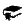 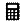 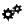 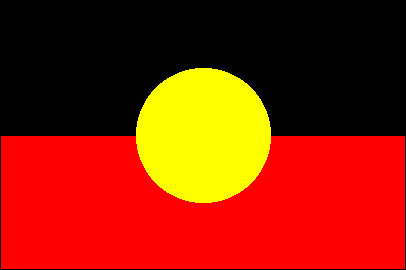 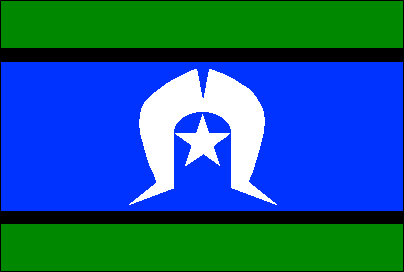 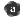 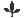 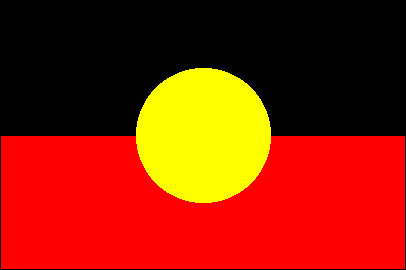 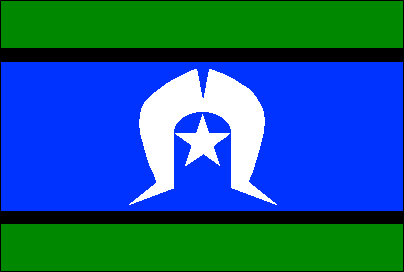 Opportunities to engage with:Opportunities to engage with: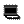 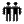 Opportunities to engage with:Opportunities to engage with:Opportunities to engage with:Opportunities to engage with:Opportunities to engage with:Opportunities to engage with:Teaching and learningKey to general capabilities and cross-curriculum priorities Literacy   Numeracy   ICT capability   Critical and creative thinking   Ethical behaviour   Personal and social capability   Intercultural understanding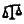 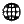  Aboriginal and Torres Strait Islander histories and cultures   Asia and Australia’s engagement with Asia   Sustainability Literacy   Numeracy   ICT capability   Critical and creative thinking   Ethical behaviour   Personal and social capability   Intercultural understanding Aboriginal and Torres Strait Islander histories and cultures   Asia and Australia’s engagement with Asia   Sustainability Literacy   Numeracy   ICT capability   Critical and creative thinking   Ethical behaviour   Personal and social capability   Intercultural understanding Aboriginal and Torres Strait Islander histories and cultures   Asia and Australia’s engagement with Asia   Sustainability Literacy   Numeracy   ICT capability   Critical and creative thinking   Ethical behaviour   Personal and social capability   Intercultural understanding Aboriginal and Torres Strait Islander histories and cultures   Asia and Australia’s engagement with Asia   Sustainability Literacy   Numeracy   ICT capability   Critical and creative thinking   Ethical behaviour   Personal and social capability   Intercultural understanding Aboriginal and Torres Strait Islander histories and cultures   Asia and Australia’s engagement with Asia   Sustainability Literacy   Numeracy   ICT capability   Critical and creative thinking   Ethical behaviour   Personal and social capability   Intercultural understanding Aboriginal and Torres Strait Islander histories and cultures   Asia and Australia’s engagement with Asia   Sustainability Literacy   Numeracy   ICT capability   Critical and creative thinking   Ethical behaviour   Personal and social capability   Intercultural understanding Aboriginal and Torres Strait Islander histories and cultures   Asia and Australia’s engagement with Asia   Sustainability Literacy   Numeracy   ICT capability   Critical and creative thinking   Ethical behaviour   Personal and social capability   Intercultural understanding Aboriginal and Torres Strait Islander histories and cultures   Asia and Australia’s engagement with Asia   Sustainability Literacy   Numeracy   ICT capability   Critical and creative thinking   Ethical behaviour   Personal and social capability   Intercultural understanding Aboriginal and Torres Strait Islander histories and cultures   Asia and Australia’s engagement with Asia   SustainabilityDevelop assessmentAssessmentFor advice and guidelines on assessment, see www.qsa.qld.edu.auAn assessment folio is a targeted collection of a child’s work for ongoing review and analysis, and for reporting a child’s achievement and progress at a point in time. Administrators and teachers determine the evidence that will be collected to demonstrate a pattern of achievement within the child’s learning across the Australian Curriculum and the remaining Queensland learning areas, where applicable.An assessment folio is a targeted collection of a child’s work for ongoing review and analysis, and for reporting a child’s achievement and progress at a point in time. Administrators and teachers determine the evidence that will be collected to demonstrate a pattern of achievement within the child’s learning across the Australian Curriculum and the remaining Queensland learning areas, where applicable.An assessment folio is a targeted collection of a child’s work for ongoing review and analysis, and for reporting a child’s achievement and progress at a point in time. Administrators and teachers determine the evidence that will be collected to demonstrate a pattern of achievement within the child’s learning across the Australian Curriculum and the remaining Queensland learning areas, where applicable.An assessment folio is a targeted collection of a child’s work for ongoing review and analysis, and for reporting a child’s achievement and progress at a point in time. Administrators and teachers determine the evidence that will be collected to demonstrate a pattern of achievement within the child’s learning across the Australian Curriculum and the remaining Queensland learning areas, where applicable.An assessment folio is a targeted collection of a child’s work for ongoing review and analysis, and for reporting a child’s achievement and progress at a point in time. Administrators and teachers determine the evidence that will be collected to demonstrate a pattern of achievement within the child’s learning across the Australian Curriculum and the remaining Queensland learning areas, where applicable.An assessment folio is a targeted collection of a child’s work for ongoing review and analysis, and for reporting a child’s achievement and progress at a point in time. Administrators and teachers determine the evidence that will be collected to demonstrate a pattern of achievement within the child’s learning across the Australian Curriculum and the remaining Queensland learning areas, where applicable.An assessment folio is a targeted collection of a child’s work for ongoing review and analysis, and for reporting a child’s achievement and progress at a point in time. Administrators and teachers determine the evidence that will be collected to demonstrate a pattern of achievement within the child’s learning across the Australian Curriculum and the remaining Queensland learning areas, where applicable.An assessment folio is a targeted collection of a child’s work for ongoing review and analysis, and for reporting a child’s achievement and progress at a point in time. Administrators and teachers determine the evidence that will be collected to demonstrate a pattern of achievement within the child’s learning across the Australian Curriculum and the remaining Queensland learning areas, where applicable.An assessment folio is a targeted collection of a child’s work for ongoing review and analysis, and for reporting a child’s achievement and progress at a point in time. Administrators and teachers determine the evidence that will be collected to demonstrate a pattern of achievement within the child’s learning across the Australian Curriculum and the remaining Queensland learning areas, where applicable.Develop assessmentAssessmentFor advice and guidelines on assessment, see www.qsa.qld.edu.auTerm 1Term 1Term 2Term 2Term 3Term 3Term 4Term 4Term 4Develop assessmentAssessmentFor advice and guidelines on assessment, see www.qsa.qld.edu.auWeekAssessment instrumentWeekAssessment instrumentWeekAssessment instrumentWeekAssessment instrumentAssessment instrumentDevelop assessmentAssessmentFor advice and guidelines on assessment, see www.qsa.qld.edu.au2–10Observation record:consolidate number and place valueexplore monthly and seasonal datacreate data displaysinvestigate addition and subtractionexplore collections to at least 1000.2–10Observation record:consolidate number and place valuerepresent multiplication and division as arrays, groups and patternsdescribe halves, quarters and eighthsinterpret maps of familiar locationsexplore geometrical and spatial reasoning compare informal units.2–10Observation record:consolidate number and place valuerepresent multiplication and division as arrays, groups and patternsinvestigate patterningcompare mass and capacity.2–102–10Observation record:explore connections between addition and subtractioncount and order small collectionsexplore chance events.Develop assessmentAssessmentFor advice and guidelines on assessment, see www.qsa.qld.edu.au2–3Mathematical investigation (Spoken/signed)Discuss counting in twos, fives and tens.4–5Modelling and problem-solving task (Demonstration)Design a fruit platter (fractions).2–3Modelling and problem-solving task (Written)Use repeated addition, groups and arrays as basis for multiplication.22Modelling and problem-solving task (Demonstration)Count Australian money (5s and 10s).Develop assessmentAssessmentFor advice and guidelines on assessment, see www.qsa.qld.edu.au4–6Supervised assessment: Short response (Written)Use mental and written addition and subtraction strategies.8–9Modelling and problem-solving task (Demonstration)Compare length and area of 2-D shapes using uniform informal units.4–5Supervised assessment: Short response (Written)Identify and describe grouping patterns to solve division problems for sharing large numbers and small collections.3–73–7Mathematical investigation: Graphic organiser (Written) Identify everyday events and one categorical variable. Collect, check and classify data about questions of interest.Develop assessmentAssessmentFor advice and guidelines on assessment, see www.qsa.qld.edu.au2–10Mathematical investigation: Graphic organiser (Written) Investigate months, seasons and numbers of days in each month and create a display of data.5–10Modelling and problem-solving task (Demonstration)Compare and order mass and capacity of shapes and objects using uniform informal units. Describe the features of 3-D shapes.8–108–10Supervised assessment: Short response (Written)Identify and describe the relationship between addition and subtraction, with possible links to multiplication and division.Develop assessmentAssessmentFor advice and guidelines on assessment, see www.qsa.qld.edu.auYear 2 Diagnostic Net continuaYear 2 Diagnostic Net ValidationMake judgments and use feedbackModerationTeachers and children develop tasks.Teachers co-mark tasks to ensure consistency of judgments.Teachers and children develop tasks.Teachers co-mark tasks to ensure consistency of judgments.Teachers and children develop tasks.Curriculum leaders randomly sample folios to check for consistency of teacher judgments.Teachers select representative folios and meet to ensure consistency of judgments to inform future planning.Teachers and children develop tasks.Curriculum leaders randomly sample folios to check for consistency of teacher judgments.Teachers select representative folios and meet to ensure consistency of judgments to inform future planning.Teachers develop and review tasks.Teachers moderate randomly sampled folios to ensure consistency of judgments.Teachers meet to review data collected using the Year 2 Diagnostic Net.Teachers develop and review tasks.Teachers moderate randomly sampled folios to ensure consistency of judgments.Teachers meet to review data collected using the Year 2 Diagnostic Net.School cluster moderates data collected using the Year 2 Diagnostic Net to ensure comparability of standards across the state.Curriculum leaders and teachers meet to review samples of A–E work from across the year and moderate to ensure consistency of judgments.School cluster moderates data collected using the Year 2 Diagnostic Net to ensure comparability of standards across the state.Curriculum leaders and teachers meet to review samples of A–E work from across the year and moderate to ensure consistency of judgments.School cluster moderates data collected using the Year 2 Diagnostic Net to ensure comparability of standards across the state.Curriculum leaders and teachers meet to review samples of A–E work from across the year and moderate to ensure consistency of judgments.Number and Algebra1234Number and place valueNumber and place valueNumber and place valueNumber and place valueNumber and place valueInvestigate number sequences, initially those increasing and decreasing by twos, threes, fives and ten from any starting point, then moving to other sequences (ACMNA026)Recognise, model, represent and order numbers to at least 1000 (ACMNA027)Group, partition and rearrange collections up to 1000 in hundreds, tens and ones to facilitate more efficient counting (ACMNA028)Explore the connection between addition and subtraction (ACMNA029)Solve simple addition and subtraction problems using a range of efficient mental and written strategies (ACMNA030)Recognise and represent multiplication as repeated addition, groups and arrays  (ACMNA031)Recognise and represent division as grouping into equal sets and solve simple problems using these representations (ACMNA032)Fractions and decimalsFractions and decimalsFractions and decimalsFractions and decimalsFractions and decimalsRecognise and interpret common uses of halves, quarters and eighths of shapes and collections (ACMNA033)Money and financial mathematicsMoney and financial mathematicsMoney and financial mathematicsMoney and financial mathematicsMoney and financial mathematicsCount and order small collections of Australian coins and notes according to their value (ACMNA034)Patterns and algebraPatterns and algebraPatterns and algebraPatterns and algebraPatterns and algebraDescribe patterns with numbers and identify missing elements (ACMNA035)Solve problems by using number sentences for addition or subtraction (ACMNA036)Measurement and Geometry1234Using units of measurementUsing units of measurementUsing units of measurementUsing units of measurementUsing units of measurementCompare and order several shapes and objects based on length, area, volume and capacity using appropriate uniform informal units (ACMMG037)Compare masses of objects using balance scales (ACMMG038)Tell time to the quarter-hour, using the language of 'past' and 'to' (ACMMG039)Name and order months and seasons (ACMMG040)Use a calendar to identify the date and determine the number of days in each month (ACMMG041)ShapeShapeShapeShapeShapeDescribe and draw two-dimensional shapes, with and without digital technologies (ACMMG042)Describe the features of three-dimensional objects (ACMMG043)Location and transformationLocation and transformationLocation and transformationLocation and transformationLocation and transformationInterpret simple maps of familiar locations and identify the relative positions of key features  (ACMMG044)Investigate the effect of one-step slides and flips with and without digital technologies (ACMMG045)Identify and describe half and quarter turns (ACMMG046)Statistics and Probability1234ChanceChanceChanceChanceChanceIdentify practical activities and everyday events that involve chance. Describe outcomes as ‘likely’ or ‘unlikely’ and identify some events as ‘certain’ or ‘impossible’ (ACMSP047)Data representation and interpretationData representation and interpretationData representation and interpretationData representation and interpretationData representation and interpretationIdentify a question of interest based on one categorical. Gather data relevant to the question  (ACMSP048)Collect, check and classify data (ACMSP049)Create displays of data using lists, table and picture graphs and interpret them (ACMSP050)